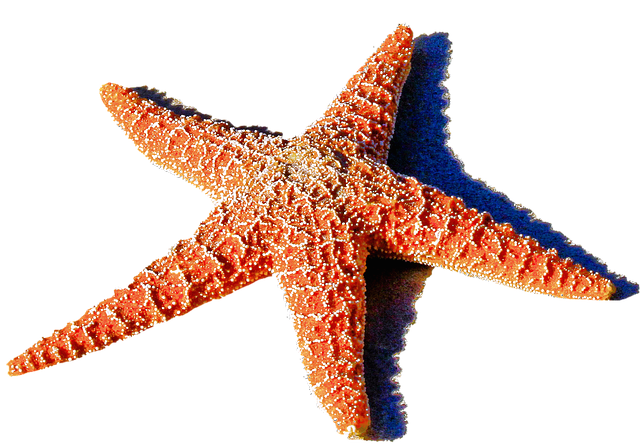 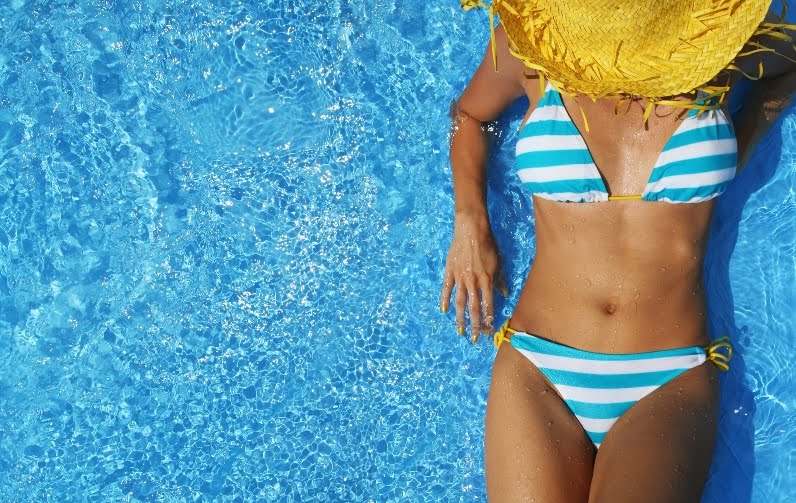 CERA COMPLETA € …….SCRUB CORPO € …….MANICURE € …….PEDICURE € …….TRAT. PRE SOLE VISO € …….TRAT. PRE SOLE CORPO € …….